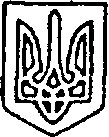 УКРАЇНАВІДДІЛ ОСВІТИ КРАСНОАРМІЙСЬКОЇ РАЙОННОЇ ДЕРЖАВНОЇ АДМІНІСТРАЦІЇКОМУНАЛЬНА УСТАНОВАКРАСНОАРМІЙСЬКИЙ  РАЙОННИЙ МЕТОДИЧНИЙ КАБІНЕТ КРАСНОАРМІЙСЬКОЇ РАЙОННОЇ РАДИ ДОНЕЦЬКОЇ ОБЛАСТІНАКАЗ28 листопада 2015 р.                                           с.Гришине                                                      № 49Про підсумки районного етапу ХVІ Міжнародного конкурсу з української мови імені Петра Яцика      Згідно з наказом Комунальної установи « Красноармійський районний методичний кабінет» від 12 жовтня 2015 року № 24 « Про проведення І-ІІ етапів ХVІ Міжнародного конкурсу з української мови імені Петра Яцика», з метою утвердження державного статусу української мови, її престижу серед учнівської молоді Красноармійського району , виховання поваги до культури  і традицій українського народу 21 листопада 2014 року був проведений районний етап ХV Міжнародного конкурсу з української мови імені Петра Яцика.     Членами районного журі було розглянуто 48 робіт учнів 5-11 класів та 15 -  учнів  3-4 класів. Із них 8 та 7  робіт учнів 3 та 4 класів, 9 робіт учнів 5 класів,    7 робіт учнів 6 класів,6 робіт учнів 7 класів, 8 робіт учнів 8 класів, 6 робіт учнів 9 класів, 7 робіт учнів 10 класів, 5 робіт учнів 11 класів. Під час перевірки робіт було виявлено, що конкурсанти в основному впоралися із запропонованими завданнями. Розглянувши матеріали та протоколи ІІ (районного) етапу Міжнародного конкурсу з української мови імені Петра Яцика,НАКАЗУЮ: Затвердити протоколи ІІ (районного) етапу Міжнародного  конкурсу з української мови імені Петра Яцика.Визначити переможцями ІІ (районного) етапу Міжнародного конкурсу з української мови імені Петра Яцика та нагородити дипломами:     І СТУПЕНЯФісай Ксенію , ученицю 3 класу Гришинської ЗОШ І-ІІІ ступенів,Щербаченко Дарину, ученицю 3 класу Гродівської  ЗОШ І-ІІІ ступенів,Павлінову Анастасію, ученицю 4 класу Гродівської  ЗОШ І-ІІІ ступенів,Трясорук Ярославу,ученицю 5 класу Лисівської ЗОШ І-ІІІ ступенів,Різника Ігоря, учня 7 класу Лисівської ЗОШ І-ІІІ ступенів,Сидоренко Карину, ученицю 8 класу Лисівської ЗОШ І-ІІІ ступенів.ІІ СТУПЕНЯКоваленко Поліну, ученицю 3 класу Лисівської ЗОШ І-ІІІ ступенів,Колос Руслану,ученицю 4 класу Удачненської ЗОШ І-ІІІ ступенів,Тимошенко Анастасію, ученицю 4 класу Гришинської ЗОШ І-ІІІ ступенів,Воронкову Аллу, ученицю 5 класу Михайлівської ЗОШ І-ІІІ ступенів,Яворську Анастасію, ученицю 7 класу  Гродівської  ЗОШ І-ІІІ ступенів,Бичишину Дар`ю,ученицю 8 класу  Срібненської ЗОШ І-ІІІступенів,ІІІ СТУПЕНЯБовкуна Дмитра, учня 3 класу Удачненської ЗОШ І-ІІІ ступенів,Голубєва Дмитра, учня 4 класу Новотроїцької ЗОШ І-ІІІ ступенів,Машталєр Валерію, ученицю 4 класу Лисівської ЗОШ І-ІІІ ступенів,Радченко Варвару, ученицю 5 класу Миколаївської ЗОШ І- ІІІ ступенів,Безрук Дар`ю, ученицю 8 класу Гродівської  ЗОШ І-ІІІ ступенів,Токаревич Валерію, ученицю 8 класу Миколаївської ЗОШ І-ІІІ ступенів,Коваленко Поліну, ученицю 10 класу Гродівської ЗОШ І-ІІІ ступенів,Карабут Ксенію , ученицю 11 класу Новотроїцької ЗОШ І-ІІІ ступенів. 3. Директорам шкіл:3.1. Обговорити результати Конкурсу в педагогічних колективах.3.2. Розглянути і вирішити питання про заохочення вчителів, учні яких стали переможцями. 4. Методисту КУ КРМК   Воробйовій Н.О.  зробити якісний  аналіз  результатів Конкурсу на засіданнях РМО вчителів української мови та літератури.5. Контроль за виконанням наказу залишаю за собою.Завідувач КУ КРМК                                                О.М. Маслова Воробйова  2 15 71                                                                                     Надіслано: до справи – 1,школи – 18